 СПЕЦІАЛІЗОВАНЕ  ВИРОБНИЧО-НАУКОВЕ ПІДПРИЄМСТВО"К И Ї В П Р О М Е Н Е Р Г О "ТОВАРИСТВО З ОБМЕЖЕНОЮ ВІДПОВІДАЛЬНІСТЮЮридична та фактична  адреса: - 03142  м. Київ, вул. академіка Доброхотова  5-аТел/факс 450-44-64,  221-16-01 kievpromenergo2@ukr.net11 січня 2021 року 					  Департамент комунальної власності	м. Києва,Виконавчого органу Київської міської ради	(Київської міської державної адміністрації)							 І Н Ф О Р М А Ц І ЯПро павильон П-69А, загальною площею 215.3 м2 по бульвару академіка Вернадського 36-  б літера 2А, .Додатки:	  	1. Поверховий план.2. Фотофіксація на 4 арк.  Директор 									Г.У.Грунський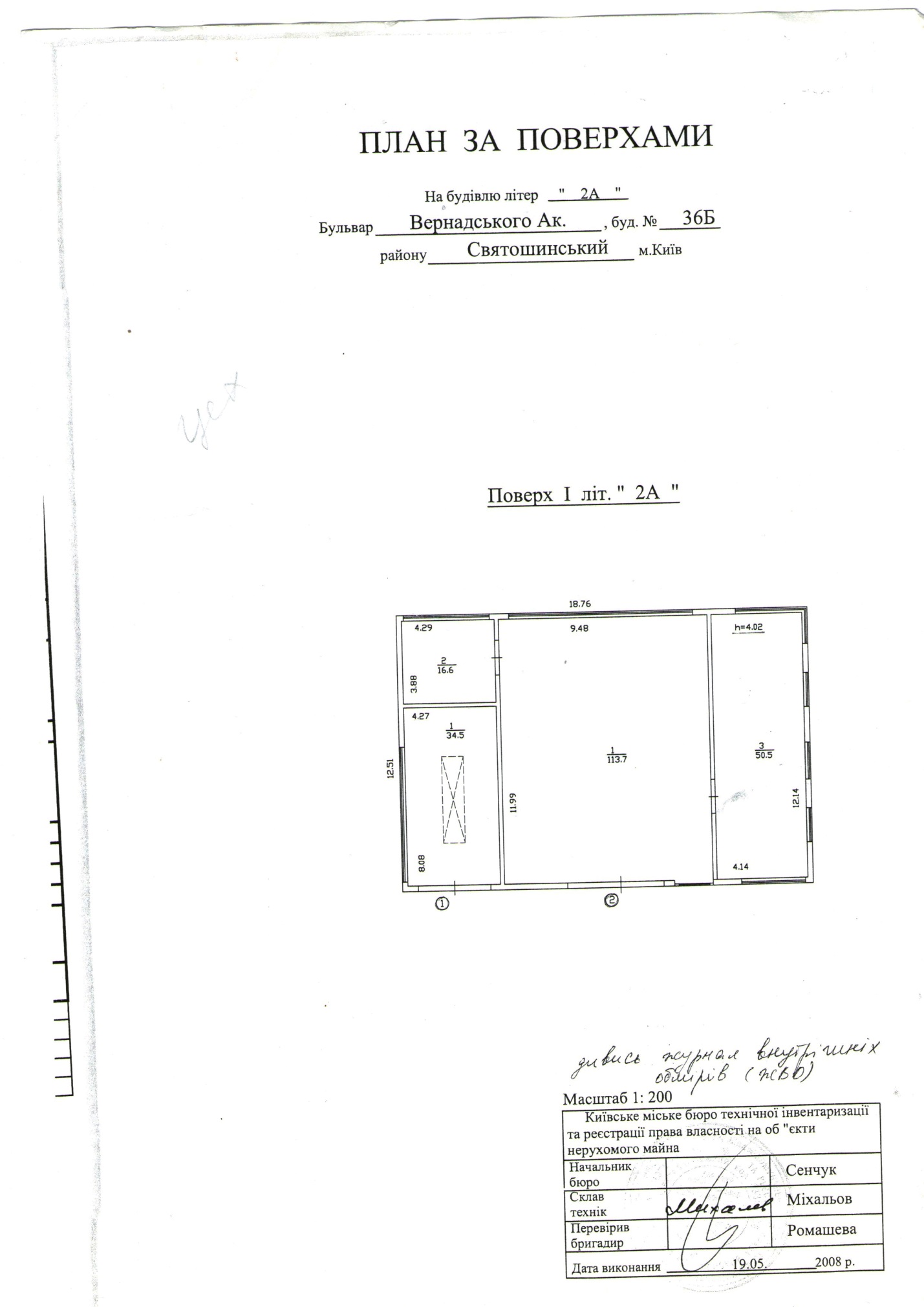 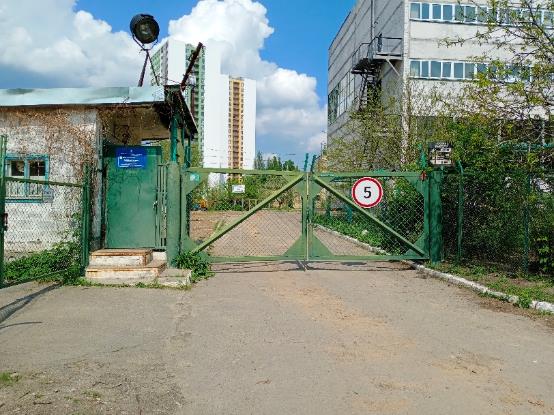 Заїзд до павільйону П-63А здійснюється через територію котельної КП «Київтеплоенерго» 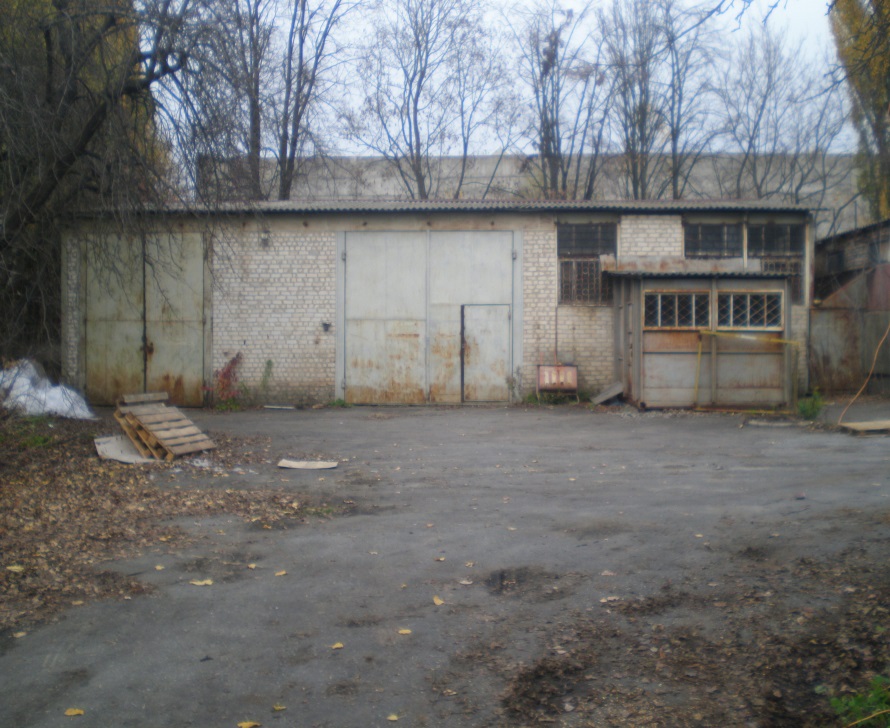 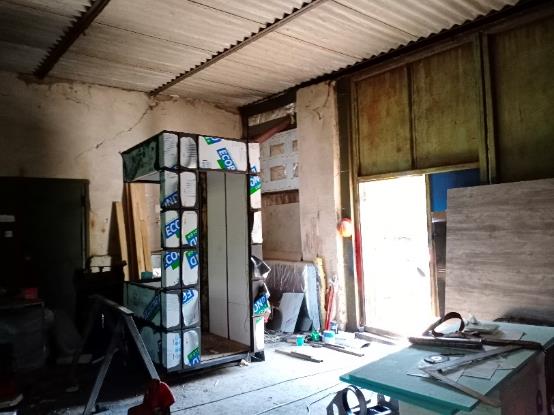 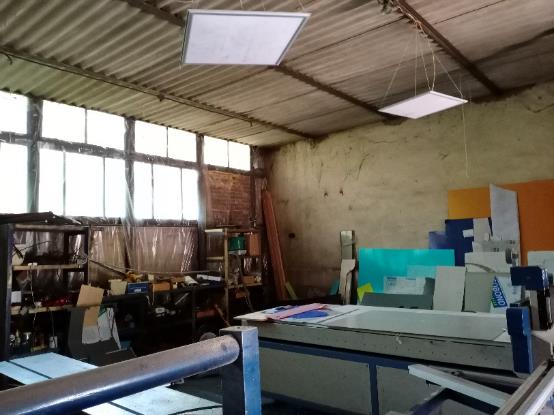 Місце знаходження нерухомого майна Бульвар академіка Вернадського 36-б літера 2АРік забудови1987Загальна площа   споруди  215,3Площа споруди, що значаться на балансі підприємства, м2 215,3Загальна площа об’єкта оренди, м2215.3Тип  приміщення Одноповерхова спорудаХарактеристика об’єкта орендиСтіни із селікатної цегли товщиною12 смПервісна балансова вартість загальною площею 215,3 м1281400.00 грн. без ПДВЗалишкова балансова вартість загальною площею  215,3 м2 станом на 31 грудня  2020 р. 172 293.62  грн. без ПДВІнвентарний номер 126Технічний стан об’єкта Задовільний. Вода і каналізація відсутні. Електроенергія  потужність 5,0квт.Інформація про наявність об’єкта уДержреєстрі нерухомих пам’ятокУкраїниНе є об’єктом культурної спадщини м. Києва. інформація про використання 	об’єкта Виробничі   приміщення  Наявність рішення про проведенняінвестиційного конкурсуабо про включення об’єкта допереліку майна, що підлягаєприватизаціїІнформація про залучення інвестора до реконструкції та включення до переліку майна, що підлягає приватизації у підприємства відсутняНайменування орендаряТОВ «Спеціалізоване виробничо –наукове підприємство «КиївпроменергоДата укладання, строк, закінчення договору орендивід 28.08.2017 до 26.08.20202 роки 364 дні, договір 1204-2Інформація про здійснення чинним орендарем невід’ємних поліпшень. Поліпшення не виконувались.  Інформація про реєстрацію права власностіПраво власності на зазначений об’єкт зареєстрованоЗаїзд Заїзд  здійснюється через територію котельної  КП «Київтеплоенерго»